У МЕНЯ ЗАЗВОНИЛ МОБИЛЬНЫЙ ТЕЛЕФОН…Кравченко Татьяна Юрьевна, преподаватель биологии и химииГосударственное бюджетное профессиональное образовательное учреждение «Профессиональное училище №3»Тип проекта: исследовательский.Год выполнения работы: 2016.Этапы работы
1. Определить цели и задачи исследовательского проекта.
2. Собрать информации по данному направлению.3.Составить перечень вопросов, провести анкетирование студентов, обработать и систематизировать результаты.4.Провести эксперименты, сделать вывод.5.Проанализировать полученные результаты.6. Составить буклет, в котором осветить воздействие мобильного телефона на здоровье человека, а также советы по использованию мобильного телефона.
7. Ознакомить студентов и преподавателей с результатами исследования.Цели проекта: -расширить представление студентов о влиянии мобильного телефона на организм человека; - формировать навыки максимально безопасного использования мобильного телефона.Задачи:-изучить экспериментальным путем влияние мобильного телефона на здоровье студентов Государственного бюджетного профессионального образовательного учреждения «Профессиональное училище №3» в г. Волжский;-разработать буклет «Правила использования мобильного телефона»;-ознакомить студентов и преподавателей с результатами исследования в рамках открытого мероприятия декады естественнонаучного цикла «Здоровье сберегающие технологии».	Я задам Вам простой вопрос: есть ли у Вас мобильный телефон? Да, конечно, ответят мне 100% студентов. А умеете ли Вы им пользоваться? Да, да Вы не ослышались. Все опрошенные, не задумываясь, ответили «конечно», усомнившись в адекватности данного вопроса. Но я имею ввиду не то, насколько Вы овладели данным гаджетом в век технического прогресса, а умеете ли Вы пользоваться мобильным телефоном так, чтобы минимизировать его негативное воздействие на организм.	Приобретая в магазине любое техническое средство, мы обязательно получим к нему инструкцию по его эксплуатации, но не в одной из этих брошюр не содержится информация о том, как правильно использовать мобильный телефон, чтоб не нанести вреда собственному здоровью.	Сегодня мобильными телефонами пользуются практически все: от маленьких детей до их бабушек. Но, мало кто задумывается о возможных последствиях. Ну, что ж, попробуем разобраться в этом вопросе."Добровольное облучение мозга микроволнами от мобильного телефона - это самый крупный биологический эксперимент над человеком".Профессор ЛэйфСэлфорд.Ученые всего мира, врачи, физики и биологи очень обеспокоены данной проблемой - воздействием мобильного телефона на организм человека. Это связано с тем, что, количество пользователей возрастает в геометрической прогрессии, вместе с тем  растет и количество базовых станций, а они тоже являются непосредственным источником излучения. Во время своей работы мобильный телефон неизбежно излучает электромагнитное поле. Воздействие такого электромагнитного поля на организм человека мало изучено, но смело можно утверждать одно: хорошего в этом мало.Почему мобильный телефон способен воздействовать на человека?Человек представляет собой сбалансированную, устойчивую электромагнитную систему. Поля и излучения,присущие человеческому организму на клеточном уровне, на уровне ДНК, мобильный телефон нарушает своим воздействием.Современные мобильные телефоны испускают до 217 электромагнитных импульсов в минуту, которые оказывают следующее воздействие на организм человека:  Эндокринная система:а) разрушение клеток крови – эритроцитов (анемия);б) увеличение кровяного давления;в) увеличение выработки адреналина.Центральная нервная система:а) ослабление памяти, внимания, концентрации, головные боли; б) повышается риск опухоли мозга, потому что при разговоре телефон находиться возле головы;в) нарушение нормального режима сна, нарушение смены фаз дня.Иммунная система:а) мобильные телефоны провоцируют астму и экзему;б) сбой в иммунной системе способствует уязвимости для болезней.Половая система:а) основной вред для мужчин(потому что мужчины чаще носят мобильный телефон в кармане брюк) заключается в следующем: наблюдается угнетение сперматогенеза, увеличение рождаемости девочек, повышение числа врожденных пороков и уродств. Яичники более чувствительны к влиянию электромагнитных излучений и вызывают бесплодие, не вынашиваемость плода;б) изменения ДНК  может  спровоцировать рождение детей с врожденными пороками.Почему излучение телефонного аппарата приводит к подобным заболеваниям? Исследование по воздействию мобильников на живые клетки проведено 12 научными группами из 7 европейских стран. Проект получил название Reflex, его реализация заняла 4 года. В его ходе изучалось воздействие излучений, похожих на излучение мобильных телефонов, на клетки человека и  животных. Полученные  данные свидетельствовали о серьезных повреждениях ДНК.Опытные образцы клеток показали серьезное увеличение количество разрывов в молекулярных цепочках ДНК. Повреждения ДНК как раз и приводят к заболеваниям.  Всего лишь одна клетка с нарушениями структуры ДНК может дать начало доброкачественной или злокачественной опухоли. В рамках нашего исследования, в декабре2015г.- январе 2016г. нами было проведено анкетирование 70 студентов Iи II курсовГосударственного бюджетного профессионального образовательного учреждения «Профессиональное училище №3» в г. Волжский. Результаты приведены ниже.Проанализировав полученные результаты, мы сделали следующий вывод: мобильный телефон является неотъемлемой частью жизни студентов, многие не готовы расстаться с ним даже на время сна и уж точно не считают его источником угрозы их жизни и здоровью, поэтому смело носят его в карманах брюк. Самое интересное, что 38,5% считают, что телефон вреден для здоровья, но объяснить чем именно затруднились.Гипотеза нашего исследовательского проекта: Мобильный телефон негативно влияет на здоровье человека.Следующим этапом нашего исследования были эксперименты.Эксперимент №1.Цельэксперимента: выявить влияние мобильного телефона на артериальное давление студентов.Инструменты: мобильные телефоны, автоматический тонометр.Ход эксперимента: В эксперименте согласились принять участие 10 студентов II курса Государственного бюджетного профессионального образовательного учреждения «Профессиональное училище №3». Перед началом эксперимента мы измерили артериальное давление у всех испытуемых, а результат внесли в таблицу. Мы попросили ребят разбиться на пары и разговаривать по мобильному телефону в течение 7 минут. Сразу после разговора  давление измерили еще раз, зафиксировав и этот результат. Свои измерения мы проводили еще 3 раза каждые 5 минут.Таблица результатов.Вывод: Разговор по мобильному телефону на протяжении всего 7 минут оказывает воздействие на артериальное давление испытуемых. Студенты реагировали по-разному: у 4 студентов артериальное давление повысилось, а у 6 понизилось.  Давление приходило в норму лишь по истечению 15 минут. Эксперимент №2.Алан Прис, глава отделения биофизики Бристольского онкологического центра утверждает, что после разговора по мобильному телефону все реакции у человека становятся замедленными, даже после двухминутной беседы меняется биоэлектрическая активность мозга. В норму она приходит лишь через два часа. Что это значит? У студентов меняется настроение, они хуже воспринимают материал на уроке, если во время перемены беседовали по мобильному телефону.Цельэксперимента: выявить влияние мобильного телефона на нейрофизиологические  характеристики студентов, а именно быстроту реакции. Инструменты: мобильные телефоны, таблицы Шульте, секундомер.Ход эксперимента:20 студентов II курса Государственного бюджетного профессионального образовательного учреждения «Профессиональное училище №3» дали согласие на проведение эксперимента. Суть эксперимента заключалась в том, что ребята разбились на две группы: экспериментальная и контрольная. Экспериментальная группа, перед прохождением таблицы Шульте совершали звонок по мобильному телефону продолжительностью 2 минуты, а контрольная группа проходила данный тест без предварительного контакта с мобильным телефоном.Классическая таблица Шульте представляет собой квадрат из 5 столбцов и 5 строк, в случайном порядке заполненные числами от 1 до 25. Суть работы с таблицами Шульте заключается в быстром и последовательном нахождении всех чисел. Главный акцент делается на скорость нахождения.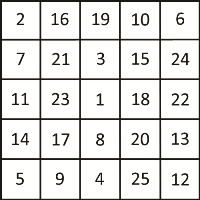 Результат: Экспериментальная группапоказала более низкую скорость прохождения данного теста, чем контрольная.  Среднее время прохождения данного теста в экспериментальной группе составило 42,07 сек., а в контрольной 29,00 сек., что на 13 сек. быстрее.Вывод:звонки по мобильному телефону даже в течение 2 минут значительно снижают нейрофизиологические  характеристики студентов, а именно быстроту их реакции.Мы проанализировали изученный материал, приняли во внимание проведенные эксперименты и разработали следующие рекомендации.Правила использования мобильного телефона.-Старайтесь говорить по телефону не более 10 минут в день, продолжительность одного вызова не более 3 минут, перерыв между звонками не менее 15 минут.-Не подносите телефон при разговоре вплотную к уху.Затухание радиоволн пропорционально квадрату пройденного расстояния. Предположим, расстояние от антенны плотно прижатой к уху трубки до коры головного мозга составляет 1 см. Тогда, отодвинув трубку от уха всего на 1 см, вы увеличите расстояние до мозга вдвое (2 см), а мощность, излучаемая в мозг, уменьшится в 4 раза!-Не подносите телефонную трубку к уху до ответа на другом конце. В момент начала посыла вызова мобильный телефон работает на максимальной мощности. Через 20 секунд после нажатия кнопки "Вызов"- излучаемая мощность снижается до минимально допустимого уровня.- Носите телефон в чехле в отдельном кармашке сумке или портфеля, но не в коем случае в кармане брюк!!!-Слушайте музыку через наушники не более 10 – 15 минут в день. -Смотрите на дисплей телефона непрерывно не более 15 минут в день.- Не используйте телефон в машине (можно использовать внешнюю антенну!), самолете и других видах наземного и воздушного транспорта. -Не держите мобильный телефон под подушкой и в руках, когда спите. -Не закрывайте рукой верхнюю часть телефона. В верхней части аппарата находится антенна, которая, при прикрытии рукой, теряет свою эффективность на 5-10 дБ, заставляя передатчик телефона повышать мощность как минимум в 3 раза.-Пользуйтесь проводной гарнитурой (наушники) для уменьшения вредного воздействия или используйте функцию «громкая связь».-Держите телефон в вертикальном положении.Радиоволны поляризованы, поэтому желательно, чтобы передающая и принимающая антенны были ориентированы одинаково, то есть вертикально.При простом изменении ориентации трубки GSM с вертикальной на горизонтальную, уровень принимаемого от БС сигнала снижается в среднем на 5 дБ (в 3 раза).-Контролируйте уровень заряда аккумулятора, при слабой зарядке – уровень излучение сотового аппарата возрастает.- Выбирайте место, где уровень сигнала связи больше. При слабом сигнале – уровень излучения телефона возрастает.Совершайте звонки на улице.Когда хорошая погода, то лучше во время разговора по мобильному телефону прогуляться, ведь стены помещения задерживают радиоволны, понижая мощность сигнала в 10-100 раз. Если нет возможности выйти  на улицу, то хотя бы повернитесь так, чтобы телефон смотрел на улицу - это должно дать дополнительных 5 дБ.Мы надеемся, что соблюдение всех этих несложных правил сохранит Ваше здоровье!Список использованной литературы 1.     Григорьев Ю. Г. Контрольный звонок в голову.//Химия и жизнь – ХХI век. – 2007. - №4. – с. 26 -29.2.     Дубровский А. У меня зазвонил телефон.// Наука и жизнь. – 2007. - №12.- с. 88-92.3.     Интервью Г.Онищенко – главного санитарного врача России.// Комсомольская правда. – 2005. – 12 августа. – с.2.4.     Персон Т. Мобильная связь и здоровье человека.// Мобильные телекоммуникации. – 2004. -№1. –с.25-30.5.     Румянцев Г.Н. Анализ патогенной значимости излучений мобильных телефонов.//Вестник РАМН. – 2004. -№6. – с.31-35.6.     Материалы сайтов:http://www.vitamarg.com/http://comp-security.net/https://4brain.ruhttp://ecocollaps.ru/Есть ли у Вас мобильный телефон?Есть ли у Вас мобильный телефон?Варианты ответаКоличество полученных ответовДа70 (100%)Нет0Где чаще всего Вы носите мобильный телефон?Где чаще всего Вы носите мобильный телефон?Варианты ответаКоличество полученных ответовВ кармане брюк67(95,7%)В сумке3(4,3%)Иной вариант0Во время сна, на каком расстоянии от Вас находится мобильный телефон?Во время сна, на каком расстоянии от Вас находится мобильный телефон?Варианты ответаКоличество полученных ответовМенее 0,5м68(97,1%)От 0,5 до 1м1(1.4%)Более 1 м1(1.4%)Назовите продолжительность Вашего среднего разговора по мобильному телефону?Назовите продолжительность Вашего среднего разговора по мобильному телефону?Варианты ответаКоличество полученных ответовМенее 1 мин20(28,5%)От 1 до 5 мин41(58,5%)Более 5 мин9(13%)Используете ли Вы гарнитуру при разговоре по мобильному телефону?Используете ли Вы гарнитуру при разговоре по мобильному телефону?Варианты ответаКоличество полученных ответовРедко5(7,15%)Нет65(92,85%)Практически всегда0Как Вы считаете, вреден ли мобильный телефон здоровья?Как Вы считаете, вреден ли мобильный телефон здоровья?Варианты ответаКоличество полученных ответовДа27(38,5%)Нет42(61,5%)Затрудняюсь ответить0№ испытуемогоАртериальное давление до начала экспериментаПосле 7 мин разговора по мобильному телефонуСпустя 5 мин после разговора по мобильному телефонуСпустя 10 минпосле разговора по мобильному телефонуСпустя 15 минпосле разговора по мобильному телефону1110/70102/66101/64107/66108/692120/73122/78122/76121/75120/703121/82125/84123/80123/79120/824105/69100/58100/60100/64103/705107/70100/68102/68110/70110/706119/72129/84127/80120/80120/747115/59112/58110/56114/60115/618115/72110/70112/70115/70115/739119/76111/70110/73115/70120/7510122/80126/83125/82122/81122/80